Unit 6 Lesson 12: Compare MeasurementsWU Notice and Wonder: 6, 8, and 14 (Warm up)Student Task StatementWhat do you notice?
What do you wonder?1 Friendship BraceletsStudent Task StatementPriya and Han are comparing the lengths of their friendship bracelets.
Han’s bracelet is 14 cubes long.
The length of Priya’s bracelet is 4 cubes fewer than Han’s bracelet.
How long is Priya’s bracelet?
Show your thinking using drawings, numbers, or words.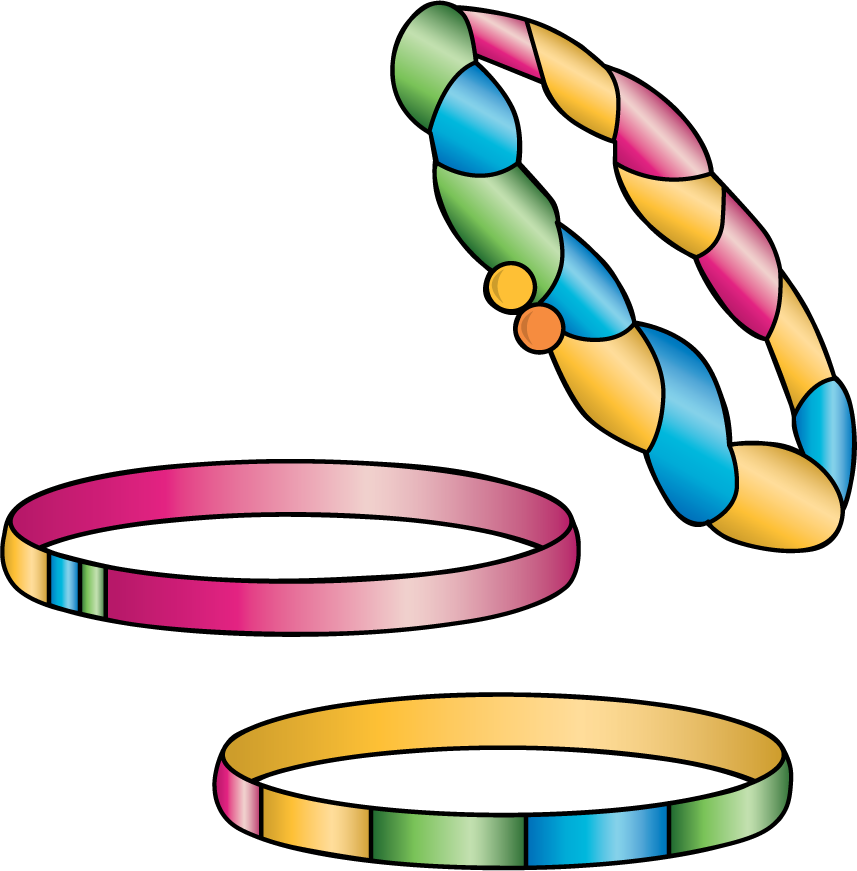 2 Same Bracelets, Different StoryStudent Task StatementHan’s bracelet is 4 cubes longer than Priya’s bracelet.
Priya’s bracelet is 10 cubes long.
How long is Han’s bracelet?
Show your thinking using drawings, numbers, or words.3 Introduce Write Numbers, Numbers to 120 by 1Student Task Statement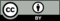 © CC BY 2021 Illustrative Mathematics®